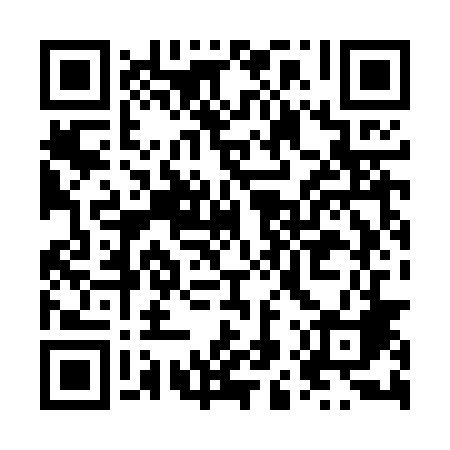 Ramadan times for Kaniuki, PolandMon 11 Mar 2024 - Wed 10 Apr 2024High Latitude Method: Angle Based RulePrayer Calculation Method: Muslim World LeagueAsar Calculation Method: HanafiPrayer times provided by https://www.salahtimes.comDateDayFajrSuhurSunriseDhuhrAsrIftarMaghribIsha11Mon3:553:555:5011:373:275:245:247:1312Tue3:523:525:4811:363:295:265:267:1513Wed3:493:495:4511:363:305:285:287:1714Thu3:473:475:4311:363:325:305:307:1915Fri3:443:445:4011:363:335:325:327:2116Sat3:423:425:3811:353:355:345:347:2317Sun3:393:395:3611:353:365:355:357:2518Mon3:363:365:3311:353:385:375:377:2719Tue3:343:345:3111:343:395:395:397:2920Wed3:313:315:2911:343:415:415:417:3121Thu3:283:285:2611:343:425:435:437:3322Fri3:253:255:2411:343:435:445:447:3623Sat3:233:235:2111:333:455:465:467:3824Sun3:203:205:1911:333:465:485:487:4025Mon3:173:175:1711:333:485:505:507:4226Tue3:143:145:1411:323:495:515:517:4427Wed3:113:115:1211:323:505:535:537:4628Thu3:083:085:0911:323:525:555:557:4929Fri3:053:055:0711:313:535:575:577:5130Sat3:023:025:0511:313:545:595:597:5331Sun4:004:006:0212:314:567:007:008:561Mon3:573:576:0012:314:577:027:028:582Tue3:543:545:5812:304:587:047:049:003Wed3:503:505:5512:305:007:067:069:034Thu3:473:475:5312:305:017:077:079:055Fri3:443:445:5012:295:027:097:099:086Sat3:413:415:4812:295:037:117:119:107Sun3:383:385:4612:295:057:137:139:128Mon3:353:355:4312:285:067:157:159:159Tue3:323:325:4112:285:077:167:169:1810Wed3:293:295:3912:285:087:187:189:20